Table 7.2.3.7.1.3 - Lot Types 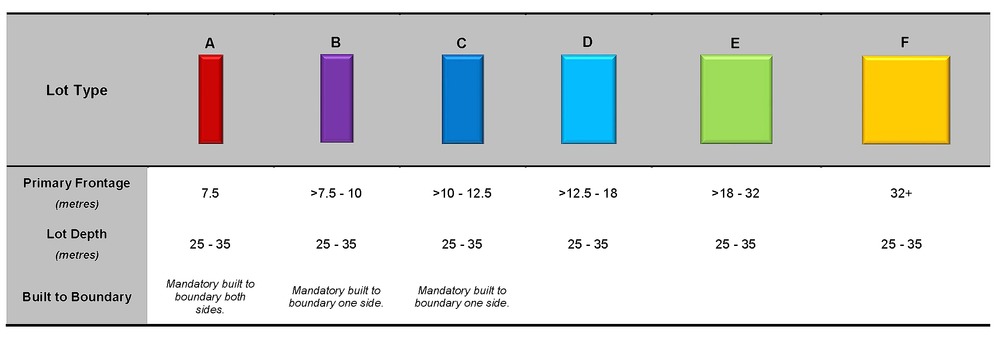 Table 7.2.3.7.1.1 Requirements for accepted development - Reconfiguring a lot code - Urban living precinctRequirements for accepted developmentRequirements for accepted developmentE ComplianceYesNoCouncil confirmationGeneral requirementsGeneral requirementsGeneral requirementsGeneral requirementsBoundary realignment for developable and developed lotsBoundary realignment for developable and developed lotsRAD1Lots created by boundary realignment:contain all service connections to water, sewer, electricity and other infrastructure wholly within the lot they serve;have constructed road access;do not require additional infrastructure connections or modification to existing connections.do not result in the creation of any additional lots;RAD2Boundary realignment does not result in existing land uses on-site becoming non-complying with planning scheme criteria.RAD3For developed lots, resulting lots comply with the following minimum lot sizes and dimensions:RAD4For developable lots, resulting lots comply with the minimum lot size requirement of 20 hectares.RAD5For developed lots, a boundary realignment does not result in more than 4 adjoining lots of the same lot type, as defined in Table 7.2.3.7.1.3 - Lot Types. RAD6No new boundaries are located within 2m of High Value Areas as identified in Overlay map - Environmental areas.RAD7Boundary realignment does not result in the clearing of any Habitat trees.